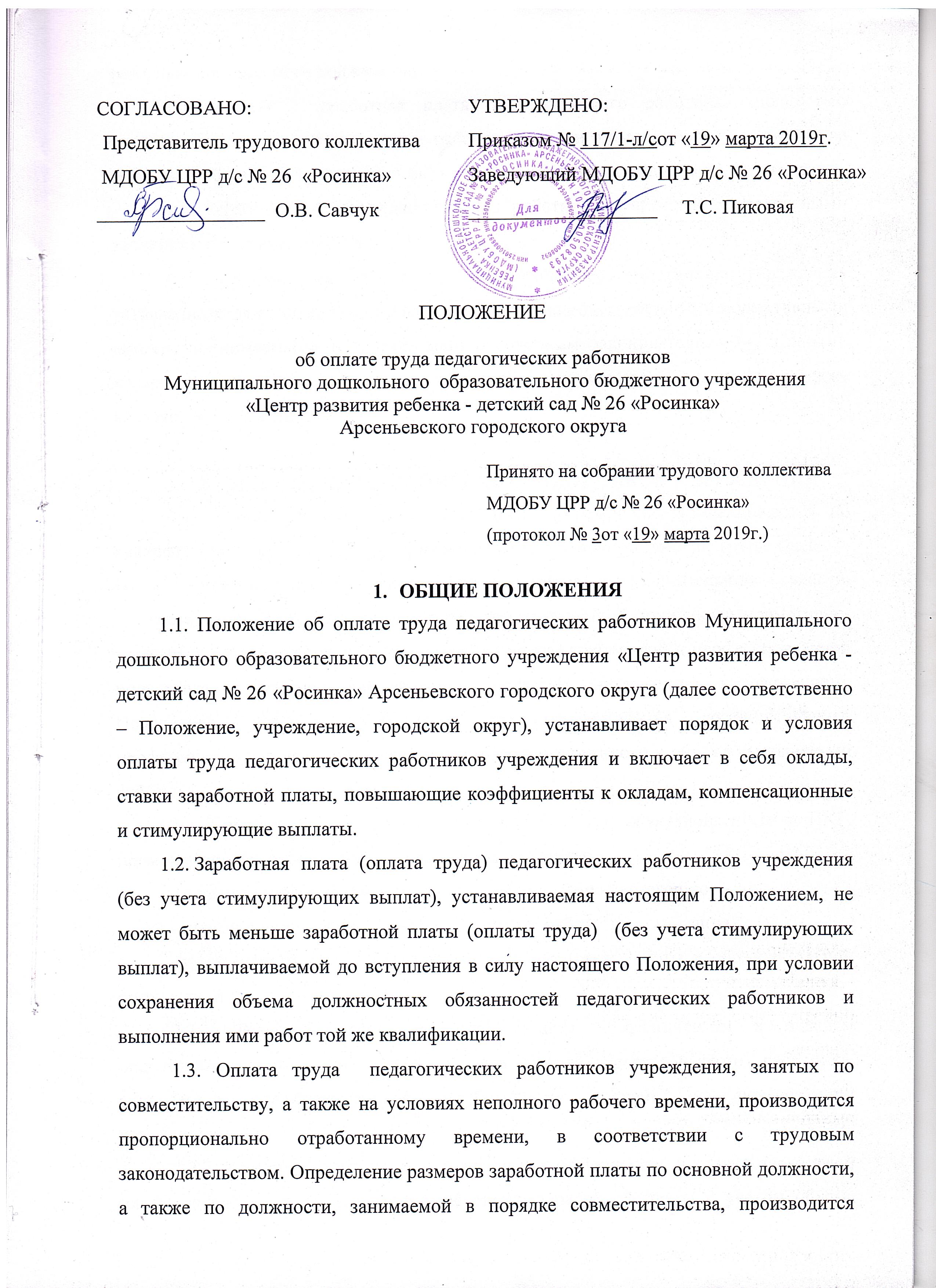 ПОЛОЖЕНИЕоб оплате труда педагогических работников Муниципального дошкольного  образовательного бюджетного учреждения «Центр развития ребенка - детский сад № 26 «Росинка»Арсеньевского городского округаПринято на собрании трудового коллектива МДОБУ ЦРР д/с № 26 «Росинка» (протокол № 3 от «19» марта 2019г.)ОБЩИЕ ПОЛОЖЕНИЯ1.1. Положение об оплате труда педагогических работников Муниципального дошкольного образовательного бюджетного учреждения «Центр развития ребенка -детский сад № 26 «Росинка» Арсеньевского городского округа (далее соответственно – Положение, учреждение, городской округ), устанавливает порядок и условия оплаты труда педагогических работников учреждения и включает в себя оклады, ставки заработной платы, повышающие коэффициенты к окладам, компенсационные и стимулирующие выплаты. 1.2. Заработная плата (оплата труда) педагогических работников учреждения (без учета стимулирующих выплат), устанавливаемая настоящим Положением, не может быть меньше заработной платы (оплаты труда)  (без учета стимулирующих выплат), выплачиваемой до вступления в силу настоящего Положения, при условии сохранения объема должностных обязанностей педагогических работников и выполнения ими работ той же квалификации.1.3. Оплата труда  педагогических работников учреждения, занятых по совместительству, а также на условиях неполного рабочего времени, производится пропорционально отработанному времени, в соответствии с трудовым законодательством. Определение размеров заработной платы по основной должности, а также по должности, занимаемой в порядке совместительства, производится раздельно по каждой из должностей.1.4. Месячная заработная плата педагогического работника, полностью отработавшего за этот период норму рабочего времени и выполнившего норму труда (трудовые обязанности), не может быть ниже минимального размера оплаты труда.1.5. Заработная плата педагогических работников учреждения предельными размерами не ограничивается.1.6. Система оплаты труда педагогических работников учреждения устанавливается коллективным договором, соглашением, локальными нормативными актами, принимаемыми в соответствии с трудовым законодательством, и иными нормативными правовыми актами, содержащими нормы трудового права, а также настоящим Положением.2.  ОКЛАДЫ ПЕДАГОГИЧЕСКИХ РАБОТНИКОВ УЧРЕЖДЕНИЯ 2.1. Оклады педагогических работников  учреждения устанавливаются по квалификационным уровням профессиональных квалификационных групп (далее – ПКГ), утвержденных федеральным органом исполнительной власти, осуществляющим функции по выработке государственной политики и нормативно-правовому регулированию в сфере труда, на основе требований к профессиональной подготовке и уровню квалификации, согласно приложению к настоящему Положению, которые необходимы для осуществления соответствующей профессиональной деятельности, а также с учетом сложности и объема выполняемой работы. 2.2. К окладам педагогических работников учреждения установленным по ПКГ, применяются следующие повышающие коэффициенты:- повышающий коэффициент за квалификационную категорию;- повышающий коэффициент за специфику работы в организациях;-повышающий коэффициент за выслугу лет (стаж работы в образовательной организации).2.2.1. Размеры выплат по повышающим коэффициентам к окладам определяются путем умножения размера оклада педагогического работника, исчисленного пропорционально отработанному времени, на повышающий коэффициент.2.2.2. Размер выплат по повышающему коэффициенту к ставке заработной платы определяется путем умножения ставки заработной платы с учетом объема фактической педагогической нагрузки на повышающий коэффициент.2.2.3. При применении к окладам педагогических работников по ПКГ повышающих коэффициентов, размер оклада педагогического  работника  определяется по формуле:Рор = Опкг + Опкг х ∑ПК, где:Рор – размер оклада педагогического работника;Опкг – оклад педагогического работника по ПКГ;∑ПК - сумма повышающих коэффициентов.2.3. К окладам педагогических работников учреждения, установленным по ПКГ, применяется повышающий коэффициент за квалификационную категорию в следующих размерах:первую – 0,1;высшую – 0,15.Повышающий коэффициент за квалификационную категорию устанавливается специалистам при работе по должности, по которой им присвоена квалификационная категория в установленном законодательством порядке.2.4. К окладам педагогических работников, установленным по ПКГ, применяется повышающий коэффициент за специфику выполняемой работы в учреждении:за реализацию специальной (адаптированной) образовательной программы, в группах компенсационного обучения – 0,2;за реализацию образовательной программы по индивидуальному учебному плану – 0,2.2.5. К окладам педагогических работников учреждения, установленным по ПКГ, применяется повышающий коэффициент за выслугу лет. 2.5.1. Повышающий коэффициент за выслугу лет применяется при стаже работы в учреждении в следующих размерах:от 3 лет –  0,03 и дополнительно 0,01  за каждый следующий год работы, но не более 0,1 за весь период работы.2.5.2. Повышающий коэффициент за выслугу лет применяется педагогическим работникам учреждения в зависимости от количества лет, проработанных в образовательных организациях, независимо от ведомственной подчиненности и занимаемой должности.2.6. В случаях, когда размер оплаты труда педагогического работника зависит от квалификационной категории, выслуги лет, право на его изменение возникает в следующие сроки:при присвоении квалификационной категории – со дня вынесения решения аттестационной комиссией;при увеличении выслуги лет – со дня достижения соответствующего стажа, если документы находятся в организации, или 
со дня представления документа о стаже, дающем право на соответствующие выплаты.При наступлении у педагогического работника права на изменение размера оплаты труда в период пребывания в ежегодном или ином отпуске, 
в период его временной нетрудоспособности, а также в другие периоды, 
в течение которых за ним сохраняется средняя заработная плата, изменение размера оплаты его труда осуществляется по окончании указанных периодов.3. ПОРЯДОК И УСЛОВИЯ УСТАНОВЛЕНИЯ  КОМПЕНСАЦИОННЫХ ВЫПЛАТ3.1. 	Компенсационные выплаты педагогическим работникам устанавливаются в процентах к окладам по ПКГ с учетом повышающих коэффициентов, ставкам заработной платы или в абсолютных размерах, если иное не установлено федеральным или краевым законодательством. Размеры и условия осуществления компенсационных выплат конкретизируются в трудовых договорах педагогических работников.3.2.	 Педагогическим работникам учреждения устанавливаются следующие компенсационные выплаты:выплаты работникам, занятым на тяжелых работах, работах 
с вредными и (или) опасными и иными особыми условиями труда;выплаты за работу в местностях с особыми климатическими условиями;выплаты за работу в условиях, отклоняющихся от нормальных (при выполнении работ различной квалификации, совмещении профессий (должностей), сверхурочной работе, работе в ночное время и при выполнении работ в других условиях, отклоняющихся от нормальных (статья 149 ТК РФ).3.3.	Конкретные размеры компенсационных выплат не могут быть ниже предусмотренных трудовым законодательством и иными нормативными правовыми актами Российской Федерации, содержащими нормы трудового права.3.4. 	Выплата педагогическим работникам учреждения, занятым 
на тяжелых работах, работах с вредными и (или) опасными и иными особыми условиями труда, устанавливается в соответствии со статьей 147 ТК РФ.Педагогическим работникам учреждения, занятым на тяжелых работах, работах с вредными и (или) опасными и иными особыми условиями труда, устанавливается выплата по результатам специальной оценки условий труда.3.5.	Выплаты за работу в местностях с особыми климатическими условиями педагогическим работникам учреждения выплачиваются 
в порядке и размере, установленных действующим законодательством:районный коэффициент к заработной плате – 30%;процентная надбавка к заработной плате за стаж работы в южных районах Дальнего Востока – 10% по истечении первого года работы, 
с увеличением на 10% за каждые последующие два года работы, но не свыше 30% заработка;процентная надбавка к заработной плате в размере 10% 
за каждые шесть месяцев работы молодежи, прожившей не менее одного года в южных районах Дальнего Востока и вступающей в трудовые отношения, но не свыше 30% заработка.3.6. Доплаты за работу в условиях, отклоняющихся от нормальных, устанавливаются при выполнении работ различной квалификации 
в соответствии со статьей 150 ТК РФ, совмещении профессий (должностей) – статьей 151 ТК РФ, сверхурочной работе – статьей 152 ТК РФ, работе 
в выходные и нерабочие праздничные дни – статьей 153 ТК РФ.4. ПОРЯДОК И УСЛОВИЯ УСТАНОВЛЕНИЯ СТИМУЛИРУЮЩИХ ВЫПЛАТ4.1. К стимулирующим выплатам относятся выплаты, направленные на стимулирование педагогических работников учреждения к качественному результату труда, а также поощрение за выполненную работу. 4.2. Педагогическим работникам учреждения устанавливаются следующие стимулирующие выплаты:-    выплаты за качество выполняемых работ; - выплаты за высокие результаты работы;-  премии по итогам работы (в том числе за наличие государственных наград, почетных званий, иных званий работников сферы образования);4.3. Стимулирующие выплаты, предусмотренные настоящим Положением, исчисляются исходя из установленного оклада с учетом повышающих коэффициентов.4.4. Размеры и условия стимулирующих выплат устанавливаются Приказом заведующего в соответствии с критериями (приложения № 2, 3, 4).Размеры и условия осуществления выплат стимулирующего характера подлежат внесению в трудовой договор (дополнительное соглашение 
к трудовому договору) с педагогическим работником (п. 16, п. 17 Единых рекомендаций по установлению на федеральном, региональном и местном уровнях систем оплаты труда работников государственных и муниципальных учреждений на 2018 год, утвержденные решением Российской трехсторонней комиссии по регулированию социально-трудовых отношений от 22.12.2017, протокол №11).4.5. Стимулирующие выплаты производятся в пределах утвержденного фонда оплаты труда в соответствии с установленными заведующим учреждением критериями оценки эффективности труда педагогических работников учреждения, с учетом мнения представителя трудового коллектива учреждения.Стимулирующие выплаты (стимулирующие доплаты, надбавки, премии) по результатам труда определяются комиссией по определению порядка и условий стимулирующих выплат.4.6. Для распределения стимулирующих выплат из стимулирующей части фонда оплаты труда, в дошкольном образовательном учреждении создаётся комиссия в составе:- председатель комиссии – заведующий учреждением (в его отсутствие – исполняющий обязанности заведующего);- члены комиссии: старший воспитатель, представитель трудового коллектива, специалист по кадрам, специалист по охране труда. Решения комиссии по распределению стимулирующих выплат являются правомерными при участии в заседании не менее 2/3 членов комиссии.Состав комиссии по распределению стимулирующих выплат утверждается приказом заведующего учреждением на начало календарного года.4.7. Стимулирующие выплаты распределяются в процентах, начисления производятся в рублях, исходя из имеющихся средств на стимулирование работников.4.8. Комиссия по распределению стимулирующих выплат рассматривает критерии оценки результативности деятельности работников и распределяет проценты на основании фактических показателей работы сотрудников учреждения. 4.9. Оценочные критерии могут пересматриваться, корректироваться комиссией по распределению стимулирующих выплат, согласовываются с представителем трудового коллектива.  Оценочные критерии утверждаются приказом заведующего учреждением.4.10. Комиссия осуществляет анализ и оценку объективности представленных результатов профессиональной деятельности педагогических работников в части соблюдения установленных настоящим Положением критериев, показателей, формы, порядка и процедуры оценки профессиональной деятельности, являющиеся основанием для выплаты им стимулирующих выплат, премий или их снижение, снятия, лишения. 4.11. Решения комиссии по распределению стимулирующих выплат педагогическим работникам учреждения оформляются протоколом. 4.12. На основании решения комиссии заведующим учреждением издаётся приказ об утверждении размеров   выплат из стимулирующей части фонда оплаты труда для каждого педагогического работника по результатам работы, за соответствующий период.4.13. Выплата может быть установлена на определенный период времени или на выполнение конкретного вида работ. При ухудшении качества работы, либо прекращения выполнения дополнительных работ выплата снижается или отменяется приказом работодателя.        4.14. Комиссия имеет право снизить размер выплат или снять выплату в случаях следующих упущений:- недобросовестное отношение к работе, невнимательное отношение к детям – до 100%,- детский травматизм, нарушение охраны труда – до 100%,- нарушение трудовой дисциплины – до 100%,- несвоевременное прохождение медосмотра – до 50%,- неправильное ведение документации – до 50 %,- обоснованная жалоба родителей (законных представителей ребенка) – до 100%.4.15. Премии:4.15.1. 	Премирование производится из фонда экономии надтарифного фонда по результатам работы, в целях усиления материальной заинтересованности в повышении качества выполняемых работ, своевременном и добросовестном исполнении своих обязанностей, а также в повышении уровня ответственности за порученную работу. Размер премий рассчитывается персонально по каждому работнику учреждения.4.15.2. Единовременная премия не может превышать 200 % минимального базового должностного оклада.4.15.3. Премия по итогам работы за период (месяц, квартал, полугодие, год) при увольнении педагогического работника по собственному желанию до истечения периода не выплачивается.4.17.4. В целях поощрения педагогических работников за достигнутые успехи, профессионализм и личный вклад в работу коллектива в пределах финансовых средств на оплату труда применяется единовременная премия педагогическим работникам учреждения (по согласованию с представителем трудового коллектива) (приложения № 5):- профессионализм, высокие показатели работы и в связи с государственными праздниками;- высокие результаты по итогам подготовки к новому учебному году;- своевременное и эффективное выполнение особо важных работ, не связанных с должностными обязанностями; - при награждении Почетной грамотой Министерства образования и науки РФ;- при награждении нагрудными знаками, предусмотренными Приказом Министерства образования и науки РФ от 06.10.2004 № 84 «О знаках отличия в сфере образования и науки»;- при награждении государственными наградами и наградами Приморского края;- в связи юбилейными датами (55, 60, 70 лет со дня рождения), за многолетний труд;- при увольнении, в связи с уходом на трудовую пенсию по старости. Размер стимулирующих выплат устанавливается комиссией самостоятельно в пределах средств, предусмотренных бюджетом на оплату труда. В случаях уменьшения бюджетных средств, комиссия имеет право отменять выплаты. 5. ПОРЯДОК ФОРМИРОВАНИЯ ФОНДА ОПЛАТЫ ТРУДА5.1. Фонд оплаты труда педагогических работников учреждения формируется исходя из объема средств, поступающих в установленном порядке из бюджетов всех уровней и средств, поступающих от приносящей доход деятельности.Доли выплат по окладам, компенсационных и стимулирующих выплат в структуре заработной платы работников учреждения распределяются в соответствии с Едиными рекомендациями по установлению на федеральном, региональном и местном уровнях систем оплаты труда работников государственных и муниципальных учреждений на очередной год, утвержденными решением Российской трехсторонней комиссией по регулированию социально-трудовых отношений.5.2. В целях обеспечения повышения уровня реального содержания заработной платы, заработная плата подлежит индексации в соответствии со статьей  134 Трудового кодекса Российской Федерации и принятыми в соответствии с ней нормативными актами.6. ОКАЗАНИЕ МАТЕРИАЛЬНОЙ ПОМОЩИ ПЕДАГОГИЧЕСКИМ РАБОТНИКАМ УЧРЕЖДЕНИЯ6.1. Из фонда оплаты труда педагогических работников учреждения оказывается материальная помощь в трудной жизненной ситуации. 6.2. Условия выплаты материальной помощи и ее конкретные размеры устанавливаются коллективным договором, другими локальными нормативными актами учреждения.6.3. Решение об оказании материальной помощи педагогическому работнику и ее конкретный размер принимает руководитель учреждения на основании письменного заявления работника в пределах утвержденного фонда оплаты труда с учетом мнения представительного органа работников учреждения.7. ЗАКЛЮЧИТЕЛЬНЫЕ ПОЛОЖЕНИЯ7.1. Настоящее положение вступает в силу с 20 марта 2019 года и действует до принятия нового. Изменения (дополнения) в данное Положение вносятся на основании нормативных актов (указов, постановлений, приказов) вышестоящих органов в соответствии с законодательством РФ.7.2. При отсутствии или недостатке соответствующих (бюджетных и (или) внебюджетных) финансовых средств заведующий учреждением вправе приостановить выплату стимулирующих выплат, уменьшить либо отменить их выплату.__________________    Приложение 1                                                          к Положению  об оплате труда учрежденияОклады педагогических работников муниципального образовательного бюджетного учреждения по квалификационным уровням профессиональной квалификационной группы должностей педагогических работников за норму часов учебной (преподавательской) работы на 1 ставку ПРИЛОЖЕНИЕ №2Перечень критериев по стимулирующим выплатам за высокие результаты работыПРИЛОЖЕНИЕ №3Перечень критериев по стимулирующим выплатам за качество выполняемых работ ПРИЛОЖЕНИЕ 4Критерии к Положению об оплате труда работников учрежденияНачисление стимулирующих выплат для старшего воспитателяПРИЛОЖЕНИЕ №5Перечень критериев премий по итогам работыСОГЛАСОВАНО:Представитель трудового коллектива МДОБУ ЦРР д/с № 26  «Росинка»_________________  О.В. Савчук УТВЕРЖДЕНО:Приказом № 117/1-л/с от «19» марта 2019г.Заведующий МДОБУ ЦРР д/с № 26 «Росинка»___________________     Т.С. ПиковаяДолжности, отнесенные к квалификационным уровням ПКГДолжности, отнесенные к квалификационным уровням ПКГДолжностной оклад, руб.Педагогический персоналПедагогический персоналПедагогический персонал1 квалификационный уровень9 500,009 500,00инструктор по трудуинструктор по физической культуре музыкальный руководительстарший вожатый2 квалификационный уровень10 725,0010 725,00инструктор-методист концертмейстерпедагог дополнительного образования педагог-организатор социальный педагогтренер-преподаватель3 квалификационный уровень11 850,0011 850,00воспитатель мастер производственного обучения методист педагог-психолог старший инструктор-методист старший педагог дополнительного образованиястарший тренер-преподаватель4 квалификационный уровень12 600,0012 600,00педагог-библиотекарь преподавательпреподаватель-организатор основ безопасности жизнедеятельностируководитель физического воспитаниястарший воспитательстарший методист тьютор учитель учитель-дефектолог учитель-логопед (логопед)№ п/пКритерий оценкиПлановое значение показателей%Педагогический персоналПедагогический персоналПедагогический персонал1Квалификационная категория педагогаВысшая201Квалификационная категория педагогаПервая 102Участие педагога в смотрах, конкурсах, соревнованиях различного уровняЗарубежные252Участие педагога в смотрах, конкурсах, соревнованиях различного уровняВсероссийские202Участие педагога в смотрах, конкурсах, соревнованиях различного уровняРегиональные152Участие педагога в смотрах, конкурсах, соревнованиях различного уровняМуниципальные102Участие педагога в смотрах, конкурсах, соревнованиях различного уровняДОУ(ежемесячно)53Участие воспитанников в смотрах, конкурсах, соревнованиях различного уровняЗарубежные253Участие воспитанников в смотрах, конкурсах, соревнованиях различного уровняВсероссийские203Участие воспитанников в смотрах, конкурсах, соревнованиях различного уровняРегиональные153Участие воспитанников в смотрах, конкурсах, соревнованиях различного уровняМуниципальные103Участие воспитанников в смотрах, конкурсах, соревнованиях различного уровняДОУ(ежемесячно)54Охват воспитанников платными образовательными услугами100% 204Охват воспитанников платными образовательными услугами85%154Охват воспитанников платными образовательными услугами50%104Охват воспитанников платными образовательными услугами30%54Охват воспитанников платными образовательными услугами10%04Охват воспитанников платными образовательными услугами5Трансляция опыта практических результатов своей профессиональной деятельностиЛичное участие в научно-практических конференциях, семинарах, методических объединениях, фестивалях и др. (ежемесячно) 20Участие в ГМО (городских методических объединениях)Выступала с докладом,Представляла творческий отчет,Проводила открытое занятие (ежемесячно)15Активное участие в ролях на детских праздниках, общественных мероприятиях ДОУОформление прогулочных площадок, изготовление сезонных построек, участие в сезонных уборках, субботниках, ремонте, озеленении территории ДОУ (по факту)106Подготовка атрибутов, костюмов, инвентаря к массовым мероприятиям, оформление музыкального и (или) физкультурного зала к массовым мероприятиям(По факту)107Организация развивающей предметно – пространственной среды в соответствии с требованиями ФГОСОформление среды в группе с учетом ФГОС (трансформируемая, полифункциональная, вариативная, доступная, безопасная), с центрами активности (ежемесячно) 158Расширение сети культурно-оздоровительных, досуговых мероприятий с детьми, сотрудниками и (или) родителямиМастер-классы, походы, экскурсии, совместные развлечения и др., в том числе онлайн трансляции (ежемесячно)109Публикации в СМИ и (или) предоставление информации для обновления содержания сайта образовательного учреждения, страниц социальных соцсетейПубликации в СМИ своевременное размещение на страничках сайта о деятельности группы (ежемесячно)1010Использование ИКТ в профессиональной деятельностиПедагог имеет действующий сайт (систематическое пополнение страницы)(ежемесячно)1010Использование ИКТ в профессиональной деятельностиДействующую страницу в сети интернет профессиональной направленности (систематическое пополнение страницы)(ежемесячно)1011Совершенствование педагогической работы, опираясь на результаты профессиональной саморефлексии (самообразование)ежемесячно10Общий %300 %№ п/п№ п/пКритерий оценкиПлановое значение показателя%Педагогический персоналПедагогический персоналПедагогический персоналПедагогический персонал1.1.Осуществляет воспитательно-образовательную деятельность воспитанников, обеспечивая выполнение образовательной программы в соответствии с ФГОС ДО и годовым планом ДОУДолжностные инструкции воспитателя(по факту)52.2.Положительная динамика достижения воспитанниками ДОУ показателей индивидуального развития в сравнении с аналогичным периодомМониторинг (1 раз в год)203.3.Наличие образовательных проектовПредоставление отчетов по реализации данного проекта (по факту)504.4.Использование ИКТ в образовательной деятельностиИспользование медиа и цифровые технологии в различных формах (игре, познавательной и исследовательской деятельности, творческой активности ребёнка)(ежемесячно)205.5.Работа с семьями (с родителями, (законными представителями))Ведения наблюдения за семьями, посещение, ведение документации (составление социальных паспортов), постановка семьи на особый учет воспитателя (документировано), составление личных дел (ежемесячно)205.5.Работа с семьями (с родителями, (законными представителями))Проведение не менее 1 психолого-педагогической и методической консультативной помощи родителям (законным представителям) в группе;Родительские собрания запротоколированные с документальным подтверждением(ежемесячно)305.5.Работа с семьями (с родителями, (законными представителями))Организация активного участия в образовательном процессе родителей (законных представителей), наглядная информация об образовательном процессе на информационных стендах (соответствие сезону)(ежемесячно)56.6.Низкий, по сравнению со среднегородским, уровень заболеваемости воспитанниковВыполнение норм функционирования ясли – 1,5 дня, сад –1(за прошедший месяц)307.7.Отсутствие случаев производственного и детского травматизма0 случаев(ежемесячно)58.8.Отсутствие детей, не посещающих ДОУ без уважительной причиныОтсутствие пропусков – с/о(за прошедший месяц)108.8.Отсутствие детей, не посещающих ДОУ без уважительной причиныНаполняемость групп (более 85 %)(ежемесячно)109.9.Отсутствие жалоб со стороны потребителей муниципальных услуг, коллектива ДОУ, общественности0 жалоб(ежемесячно)1010.10.Безаварийное и бесперебойное функционирование систем жизнеобеспеченияОбеспечение санитарно-гигиенических, комфортных санитарно-бытовых условий образовательного процесса, выполнения требований пожарной, электро - безопасности, антитеррористической защищенности, охраны труда.(ежемесячно)1011.11.Отсутствие родительской задолженностиЗа содержание детей в ДОУ и (или) за предоставление платных образовательных услуг (по факту)512.12.Исполнительская дисциплинаСвоевременное предоставление запрашиваемой информации, отчетов и др. (ежемесячно)1013.13.Пропаганда здорового образа жизниОтсутствие больничных листов, отсутствие вредных привычек (ежемесячно)10ИТОГО:ИТОГО:250 %№ п/пПоказателиПлановое значение показателя%За высокие результаты работыЗа высокие результаты работыЗа высокие результаты работыЛичное участие старшего воспитателя и (или) педагогов в смотрах, конкурсах, соревнованиях различного уровняЗарубежные25Личное участие старшего воспитателя и (или) педагогов в смотрах, конкурсах, соревнованиях различного уровняВсероссийские20Личное участие старшего воспитателя и (или) педагогов в смотрах, конкурсах, соревнованиях различного уровняРегиональные15Личное участие старшего воспитателя и (или) педагогов в смотрах, конкурсах, соревнованиях различного уровняМуниципальные10Личное участие старшего воспитателя и (или) педагогов в смотрах, конкурсах, соревнованиях различного уровняДОУ(ежемесячно)5Повышение авторитета и имиджа ДОУ, наличие публикаций в периодических изданиях, сборниках различного уровня по распространению педагогического опытасвязь со СМИ, личное участие в конференциях, семинарах, методических объединениях, конкурсах, показ мастер-классов и др35Расширение образовательного пространствасетевое взаимодействие20Организация работы с родителямиКонсультирование, наглядная информация об образовательном процессе20Отсутствие замечаний по организации воспитательно – образовательного процесса-соблюдение требований Сан ПиН педагогами ДОУ;-соблюдение трудовой дисциплины педагогами ДОУ;- отсутствие конфликтов, письменных жалоб и обращений)40Своевременное (1 раз в 10 дней) обновление содержания сайта образовательного учреждения10ИТОГО:200 %За качество выполняемых работРезультативные выступления педагогов, курируемых старшим воспитателемучастие на различных семинарах, конференциях, профессиональных конкурсах и пр.30Выполнение норматива функционирования в группах ДОУВыполнение нормы15Низкие показатели заболеваемостиВыполнение нормы15Высокий уровень организации и контроля (мониторинга) образовательного процессаПо факту30Исполнительская дисциплина, своевременная сдача отчетов, планы и пр.По факту20Организация аттестации педагогических работников.По факту25Эффективность и качество исполнения управленческих решений, выполнение заданий заведующего ДОУ (исполняющего обязанности)По факту30Обеспечение выполнения требований пожарной, электробезопасности, антитеррористической защищенности, охраны трудаОтсутствие замечаний проверок, отсутствие случаев ЧС15Активное участие в общественных мероприятиях (уборках, субботниках, ремонте и пр.).По факту10Пропаганда здорового образа жизниОтсутствие больничных листовОтсутствие вредных привычек10ИТОГО:ИТОГО:200 %№ п/пКритерий оценки%1.Профессионализм, высокие показатели работы и в связи с государственными праздниками502.Высокие результаты по итогам подготовки к новому учебному году1003.Своевременное и эффективное выполнение особо важных работ, не связанных с должностными обязанностями504.При награждении Почетной грамотой Министерства образования и науки РФ;1005.При награждении нагрудными знаками, предусмотренными Приказом Министерства образования и науки РФ от 06.10.2004 № 84 «О знаках отличия в сфере образования и науки»;506.При награждении государственными наградами и наградами Приморского края;507.В связи юбилейными датами (55, 60, 70 лет со дня рождения), за многолетний труд;1008.Трудная жизненная ситуация по заявлению сотрудника609.при увольнении, в связи с уходом на трудовую пенсию по старости. 50